M a t e r i á lpro zasedání Zastupitelstva města Prostějova, konaného dne  5. 9. 2016Název materiálu:	Rozpočtové opatření kapitoly 60 – rozvoj a investice EÚO ZŠ Kollárova 4 / budova Erbenova 5   Předkládá:		Rada města Prostějova			Ing. Zdeněk Fišer, 1. náměstek primátorky, v. r.Návrh usnesení:Zastupitelstvo města Prostějova s c h v a l u j e rozpočtové opatření, kterým se- zvyšuje rozpočet výdajů- snižuje rozpočet výdajůDůvodová zpráva: Tímto rozpočtovým opatřením dojde k přesunu položek v rámci kapitoly 60 – rozvoj a investice.V rozpočtu města na rok 2016 byla schválena akce „EÚO ZŠ Kollárova 4 / budova Erbenova 5“ ve finanční výši 2.500.000,-- Kč. Ve výběrovém řízení na zhotovitele stavby byla vybrána firma JAMASTAV MORAVIA a.s., Vojtěchov, která předložila nejvýhodnější nabídku ve výši 2.250.600,-- Kč vč. DPH. Na akci bylo požádáno o dotaci z Operačního programu životního prostředí s možností získání finančních prostředků na realizaci stavby ve výši 1.462.000,-- Kč. Na základě upřesnění požadavků poskytovatele dotace byla dodatečně zpracována PD – nucené větrání budovy Erbenova 5. Zhotovitel stavby byl vyzván k předložení cenové nabídky na realizaci nuceného větrání dle požadavku poskytovatele dotace. Finanční náklady na realizaci jsou vyčísleny v částce 851.991,-- Kč vč. DPH. Další finanční prostředky byly použity na zpracování projektové dokumentace, posudek na chráněné živočichy, autorský dozor díla a činnost koordinátora BOZP ve výši cca 150.000,-- Kč vč. DPH.Vzhledem k tomu, že na realizaci akce EÚO MŠ Šárka 4/ budova Dvořákova 5 vč. PD pro rok 2016 nebyla přislíbena dotace, je navrženo převedení finančních prostředků z této investiční akce.Rada města Prostějova dne 23 8. 2016 doporučila Zastupitelstvu města Prostějova usnesením č. 6785 schválit výše uvedené rozpočtové opatření.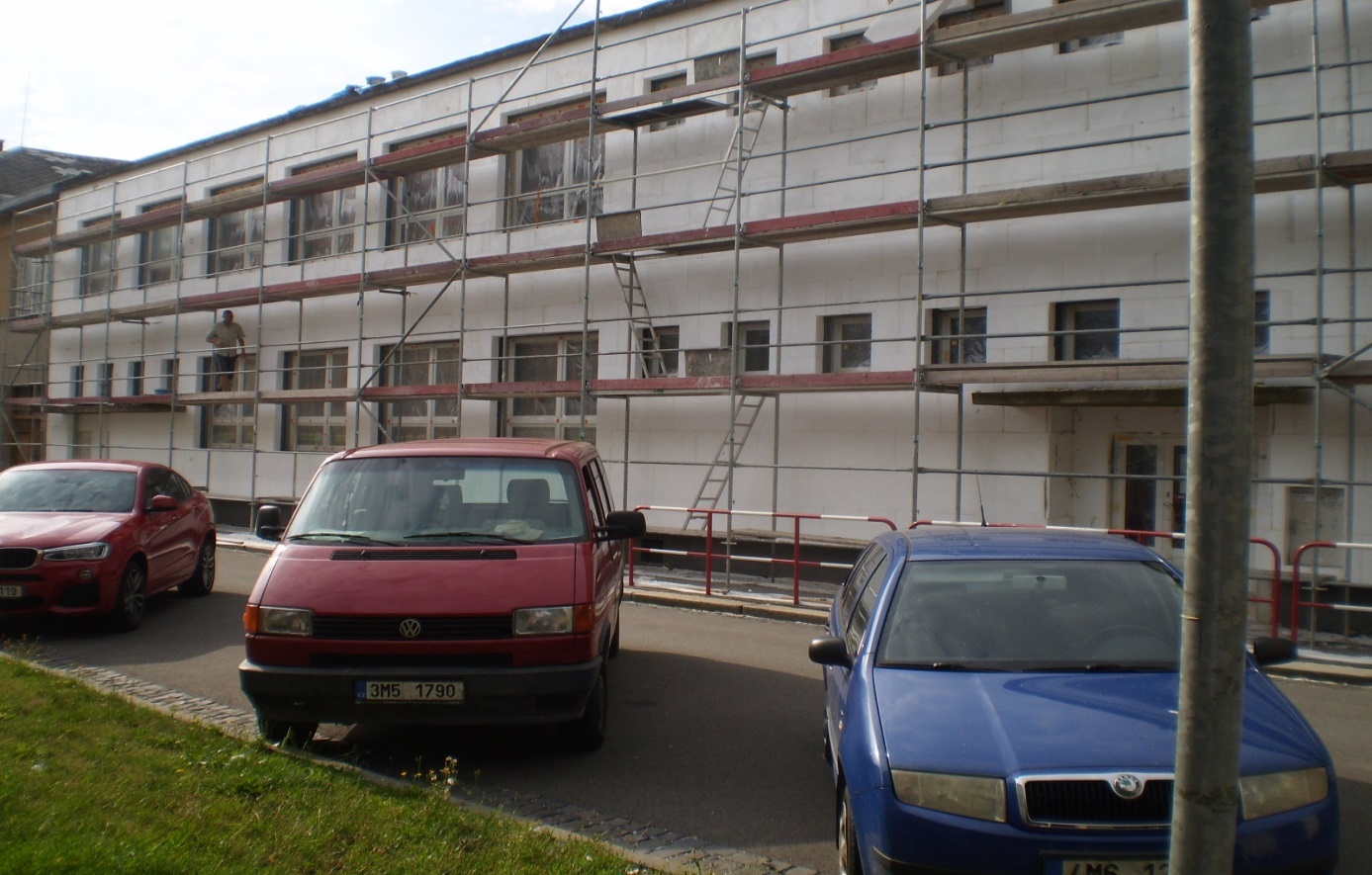 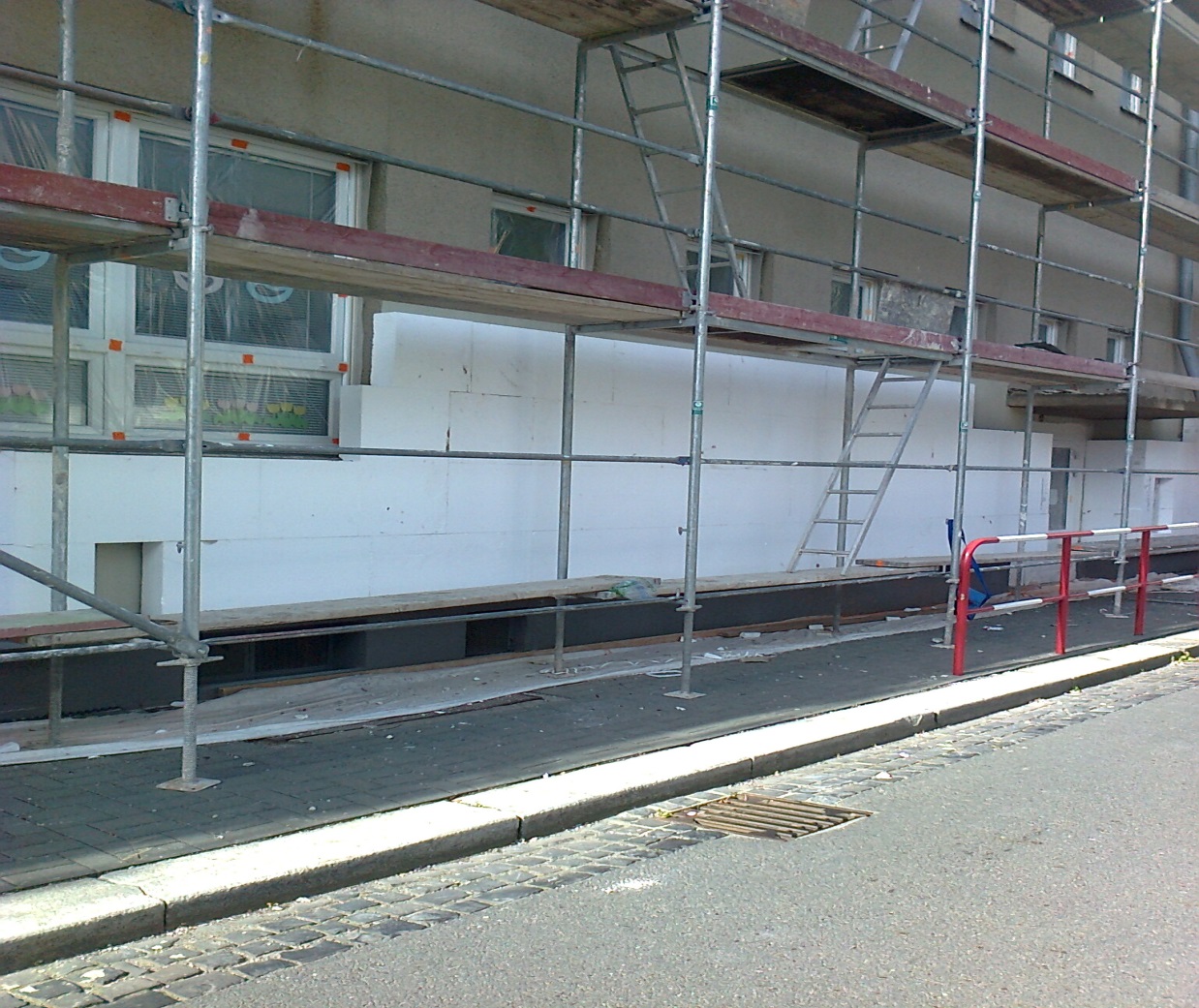 KapitolaODPAPolZPUZOrganizaceO hodnotu v Kč0060311161210600527000000750 000 EÚO ZŠ Kollárova 4 / budova Erbenova 5  EÚO ZŠ Kollárova 4 / budova Erbenova 5  EÚO ZŠ Kollárova 4 / budova Erbenova 5  EÚO ZŠ Kollárova 4 / budova Erbenova 5  EÚO ZŠ Kollárova 4 / budova Erbenova 5  EÚO ZŠ Kollárova 4 / budova Erbenova 5  EÚO ZŠ Kollárova 4 / budova Erbenova 5 KapitolaODPAPolZPUZOrganizaceO hodnotu v Kč0060311161210600530000000750 000EÚO MŠ Šárka 4/ budova Dvořákova 5 vč. PDEÚO MŠ Šárka 4/ budova Dvořákova 5 vč. PDEÚO MŠ Šárka 4/ budova Dvořákova 5 vč. PDEÚO MŠ Šárka 4/ budova Dvořákova 5 vč. PDEÚO MŠ Šárka 4/ budova Dvořákova 5 vč. PDEÚO MŠ Šárka 4/ budova Dvořákova 5 vč. PDEÚO MŠ Šárka 4/ budova Dvořákova 5 vč. PDPříloha:fotodokumentaceV Prostějově: 22. 8. 2016Zpracovala:Drahomíra Zhánělová, v. r.Za správnost:Ing. Antonín Zajíček, vedoucí odboru rozvoje a investic, v. r.